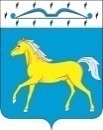 АДМИНИСТРАЦИЯ ПРИХОЛМСКОГО СЕЛЬСОВЕТАМИНУСИНСКОГО РАЙОНАКРАСНОЯРСКОГО КРАЯРОССИЙСКАЯ ФЕДЕРАЦИЯП О С Т А Н О В Л Е Н И Е22.02.2023			       п. Прихолмье             	              № 13-пО назначении ответственных, на период весеннегопаводка 2023 г. в п. Притубинский Прихолмского сельсовета, за включение системы оповещения     В целях обеспечения  безопасности островной части населения и скота частного сектора  в паводковый период в п. Притубинский,  руководствуясь  ст.8 Устава Прихолмского сельсовета, ПОСТАНОВЛЯЮ:      1. Назначить ответственных за включение системы оповещения из состава эвакокомиссии, ответственной за безопасность населения и скота, на период угрозы подтопления в п. Притубинский в 2023 году:     - Свитова Н.А., директора школа в п. Притубинский.Контроль за исполнением постановления оставляю за собой.Постановление вступает в силу со дня его подписания.Глава Прихолмского сельсовета:                                                     Ю.В. Гусева